A° 2021	N° 35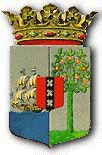 PUBLICATIEBLADMINISTERIËLE BESCHIKKING van de 2de april 2021 tot wijziging van de Beschikking vrijstelling en ontheffing dagklok COVID-19____________De Minister van Algemene Zaken,Overwegende,dat een correctie moet worden doorgevoerd in de zorgtaken genoemd in artikel 1, eerste lid, van de Beschikking vrijstelling en ontheffing dagklok COVID-19, ten einde een goede uitvoering van de nodige zorgtaken te garanderen;H e e f t  b e s l o te n:Artikel IDe Beschikking vrijstelling en ontheffing dagklok COVID-19 wordt als volgt gewijzigd:Artikel 1 wordt als volgt gewijzigd:In het eerste lid komt onderdeel b te luiden:voor het uitvoeren van zorgtaken voor andere personen die daarvan afhankelijk zijn voor hun gezondheid of veiligheid;b.	In het eerste lid komt onderdeel d te luiden:d. voor het brengen dan wel ophalen van:i.	schoolgaande personen van en naar kinderopvang en naschoolse opvang;ii.	leerlingen van en naar groep 8 van een instelling voor funderend onderwijs; iii.	examenkandidaten van en naar een instelling van voortgezet onderwijs;Artikel II Deze beschikking treedt in werking met ingang van de datum van dagtekening ervan.Artikel IIIDeze beschikking wordt bekendgemaakt in het Publicatieblad.Gegeven te Willemstad, 2 april 2021De Minister van Algemene Zaken, 	   E. P. RHUGGENAATHUitgegeven de 2de april 2021 De Minister van Algemene Zaken,           E. P. RHUGGENAATH